     08 августа 2022								№     433 О внесении изменений в постановление администрации поселка Березовка Березовского района Красноярского края от 06.02.2018 № 37 "Об установлении размера платы за пользование жилым помещением (платы за найм) по договорам социального найма и договорам найма жилых помещений муниципального жилищного фонда»В соответствии со ст. 156 Жилищного кодекса Российской Федерации, Федеральным законом от 06.10.2003г. №131-ФЗ «Об общих принципах организации местного самоуправления в Российской Федерации», Постановлением администрации поселка Березовка от 06.12.2017г. №576 «Об  утверждении Методики определения платы за пользование жилым помещением (платы за найм) по договорам социального найма и договорам найма жилых помещений муниципального жилищного фонда, руководствуясь Уставом  поселка Березовка  Березовского района Красноярского краяПОСТАНОВЛЯЮ:Внести изменения в постановление администрации поселка Березовка Березовского района Красноярского края от 06.02.2018 № 37 "Об установлении размера платы за пользование жилым помещением (платы за найм) по договорам социального найма и договорам найма жилых помещений муниципального жилищного фонда» и изложить пункт 1 в следующей редакции:«Установить с 01.07.2022 года размер платы за пользование жилым помещением (платы за найм) в расчете на 1 квадратный метр жилья для нанимателей жилого помещения по договорам социального найма и договорам найма жилых помещений муниципального жилищного фонда поселка Березовка.- для кирпичных многоквартирных домов, оборудованных системами горячего водоснабжения, холодного водоснабжения, водоотведения и централизованного отопления в размере 10,40 руб. в месяц за 1 кв. м общей площади жилых помещений;-  для панельных многоквартирных домов, оборудованных системами горячего водоснабжения, холодного водоснабжения, водоотведения и централизованного отопления в размере 9,54 руб. в месяц за 1 кв. м общей площади жилых помещений; - для шлакоблочных, деревянных многоквартирных домов, оборудованных системами горячего водоснабжения, холодного водоснабжения, водоотведения и централизованного отопления в размере 8,76 руб. в месяц за 1 кв. м общей площади жилых помещений»Контроль исполнения Постановления возложить на главного специалиста по финансово-экономическим вопросам  администрации поселка Березовка Горшенину Е.А.Постановление вступает в силу в день, следующий за днем его официального опубликования в газете «Пригород», и распространяется на правоотношения, возникшие с 01 июля 2022, подлежит  размещению на сайте http://www.pgt-berezovka.ru.И.о. Главы поселка Березовка                                                        А.А. Кузнецов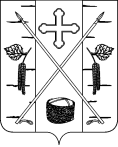 АДМИНИСТРАЦИЯ ПОСЕЛКА БЕРЕЗОВКАБЕРЕЗОВСКОГО РАЙОНА КРАСНОЯРСКОГО КРАЯПОСТАНОВЛЕНИЕп. Березовка